Publicado en España el 10/11/2023 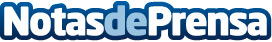 Razones para confiar en profesionales en urgencias eléctricas, cuando cuenta cada segundo, por DursánEn situaciones de urgencias eléctricas, cada segundo es crucial. Descubrir por qué confiar en profesionales expertos marca la diferencia entre riesgos y soluciones seguraDatos de contacto:DURSÁNRazones para confiar en profesionales en urgencias eléctricas, cuando cuenta cada segundo687 314 465Nota de prensa publicada en: https://www.notasdeprensa.es/razones-para-confiar-en-profesionales-en Categorias: Nacional Aragón Servicios Técnicos Hogar http://www.notasdeprensa.es